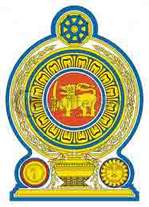 අධ්‍යාපන අමාත්‍යාංශයශ්‍රී ලංකා අධ්‍යාපන පරිපාලන සේවයේ 11 පන්තියේ නිලධාරීන් 1 පන්තියට උසස් කිරීමමූලික සුදුසුකම් පරීක්ෂා කිරීම සඳහා අයදුම්පත් කැඳවීම (2017.01.01 / 2017.06.01)(2002 මාර්තු මස 01 දිනැති අංක 1225/32 අංක දරණ පැරණි සේවා ව්‍යවස්ථාවට අනුව)2017.01.01 දිනට යාවත්කාලීන කළ ශ්‍රී ලංකා අධ්‍යාපන පරිපාලන සේවයේ II ශ්‍රේණියේ නිලධාරීන්ගේ ජ්‍යෙෂ්ඨතා ලේඛනයේ මුලින්ම නම් සඳහන් නිලධාරීන් 55 දෙනා අතුරින් 2017.01.01 හා 2017.06.01 දිනට පවතින පුරප්පාඩු සම්පූර්ණ කිරීමට නියමිතය. ඒ අනුව මීට පෙර සම්මුඛ පරීක්ෂණයට කැඳවා නොමැති නිලධාරීන් හා මීට පෙර කැඳවීම් කළ ද අදාළ සම්මුඛ පරීක්ෂණයට සහභාගී නොවූ නිලධාරීන්ගේ නාම ලේඛනය පහතින් දක්වා ඇත.  ඉහත නාම ලේඛනයේ නම් සඳහන් නිලධාරීන් මේ සමඟ දක්වා ඇති ආකෘතිය  සම්පූර්ණ කර, අදාළ සහතිකපත් වල පිටපත් ද සමඟ ලියාපදිංචි තැපෑලෙන් පහත දැක්වෙන ලිපිනයට 2020.12.08 දිනට හෝ ඊට පෙර ලැබෙන සේ එවිය යුතුය. ඉල්ලුම්පත්‍රය බහා එවන ලියුම් කවරයේ වම්පස ඉහළ කෙළවරෙහි ‘’ශ්‍රී ලංකා අධ්‍යාපන පරිපාලන සේවයේ  I පන්තියට උසස් කිරීම සඳහා අයදුම්පත” යන්න සඳහන් කොට තිබිය යුතුය. ප්‍රමාද වී ලැබෙන අයදුම්පත් ප්‍රතික්ෂේප කරනු ලැබේ. අයදුම්පත් “සහකාර ලේකම්, අධ්‍යාපන සේවා ආයතන ශාඛාව, අධ්‍යාපන අමාත්‍යංශය, ඉසුරුපාය, බත්තරමුල්ල” යන ලිපිනයට යොමු කළ යුතුය.සටහනඅයදුම්පත් ලියාපදිංචි තැපැලට යොමු කරන අතර පහත සඳහන් විද්‍යුත් තැපැල් ලිපිනයටද යොමු කළ යුතුය. විද්‍යුත් තැපැල් ලිපිනයට යොමු කරන අයදුම්පත් සඳහා කලාප/පළාත් නිර්දේශය සම්මුඛ පරීක්ෂණ දිනයට ඉදිරිපත් කළ යුතුය. අයදුම්පත් කැදවීමේ අවසන් දිනට පසු (2020-12-08) ලැබෙන ලියාපදිංචි තැපැල/ විද්‍යුත් තැපැලට යොමු කරන ලද අයදුම්පත් ප්‍රතික්ෂේප කරනු ලැබේ. විද්‍යුත් තැපැල් ලිපිනය - 	sasese.moe@gmail.comරාජ්‍ය සේවා කොමිෂන් සභාවේ අධ්‍යාපන සේවා කමිටුවේ නියමය පරිදි,මහාචාර්ය කේ. කපිල සී.කේ. පෙරේරා ලේකම් අධ්‍යාපන අමාත්‍යාංශය1එස්.බී. චන්ද්‍රසේන මහතා2ඒ.ඒ.ඩී.එම්.සී. විජේතුංග මහතා3එස්.ඒ.බී. කරුණාරත්න මහතා4ඊ.එම්.ඩී. ඒකනායක මහතා5කේ.එල්. තලාගොඩ මහතා6ජී.බී. වසීර්ඩීන් මිය7ආර්.ජේ. මදිවානන් මහතා8ටී.එම්.ටී.සී. මල්විල මහතා9ඒ.එම්. අහමඩ් ලෙබ්බෙ මහතා10කේ.පී. මූණගම මහතා11එම්. චන්ද්‍රලේඛා මිය12බී.සී.පී. ප්‍රනාන්දු මහතා13එම්.එම්. දිල්ලිමුණි මිය14ජේ.ඒ.එම්.පී. ජයතිලක මිය15ඒ.කේ.එස්.අයි. කුමාරි ලියනගේ මිය16යූ.ටී. දික්කුඹුර මිය17ඩබ්.ඒ.පී.ජේ. වික්‍රමසිංහ මහතා18ජී.එස්. පෙරේරා මිය19ඒ.එච්.එම්.ජී.ඩී.එස්. සමරකෝන් මිය20පී. ලියනගේ මහතා21ඩී.ඒ.එස්. දෙමටගොඩ මිය22කේ.ඒ.ජේ. ප්‍රශංගිකා මිය23ඩබ්.ඒ.එස්.බී. පෙරේරා මිය24එස්.එම්.ඩබ්. සමරකෝන් මහතා25පී.ආර්. කාරියවසම් මිය26පී.ජී.ආර්.එස්.එම්. වෙලගෙදර මිය27කේ.ඩබ්.ඒ. අනුරුද්ධිකා කලහෙවත්ත මිය28කේ.එම්.එස්.එස්. කුමාරි මිය29ඩබ්.ඒ.එන්. පෙරේරා මිය30අයි.ඩී.එස්. සිරිබද්දන මිය31ටී. වත්තුහේවා මහතා32ඩබ්.එස්.ඩී. වීරසිංහ මිය33ඩී.එම්.එල්.පී. දිසානායක මහතා34සුජාතා කුලේන්ද්‍රකුමාර් මිය35එම්.අයි.ඩී.ඩී.සී. ඉද්දමල්ගොඩ මිය36යූ.ඩී.අයි.සී. සිල්වා මහතා37පී.එස්.ඩී.එන්. අබේවික්‍රම මිය